СОВЕТ ДЕПУТАТОВ муниципального образования ЧЕРКАСский сельсовет Саракташского района оренбургской области  ЧЕТВЕРТЫЙ созывР Е Ш Е Н И ЕВнеочередного тридцать восьмого заседания Совета депутатов                                             муниципального образования Черкасский сельсовет четвертого созыва  23 апреля 2024 года                  с. Черкассы                                          № 170 Об исполнении бюджета муниципального образования    Черкасский сельсовет за 2023 годНа основании статей 12, 132 Конституции Российской Федерации, статьи 9 Бюджетного кодекса Российской Федерации, статьи 35 Федерального закона от 06.10.2003 года № 131-ФЗ «Об общих принципах местного самоуправления в Российской Федерации» и Устава муниципального образования Черкасский сельсовет Саракташского района Оренбургской области Совет депутатов сельсовета РЕШИЛ:          1.  Принять к сведению  отчет об исполнении бюджета муниципального образования Черкасский сельсовет за 2023 год по доходам в сумме 15 723,96158 тыс. рублей и расходам в сумме 14 789,03468 тыс. рублей с превышением доходов над расходами в сумме 934,92690 тыс. рублей.          1.1. Утвердить исполнение:- по доходам бюджета сельсовета за 2023 год согласно приложению №1,- по структуре расходов бюджета сельсовета за 2023 год согласно приложению №1.2. Настоящее решение вступает в силу после опубликования в информационном бюллетене «Черкасский сельсовет» и подлежит размещению на официальном сайте Черкасского сельсовета в сети «интернет».  3. Контроль за исполнением данного решения возложить на постоянную комиссию  по бюджетной, налоговой и финансовой политике, собственности и экономическим вопросам, торговле и быту  (Алекбашеву О.Б.)Разослано:  администрации района, прокуратуре, постоянной комиссии, в дело.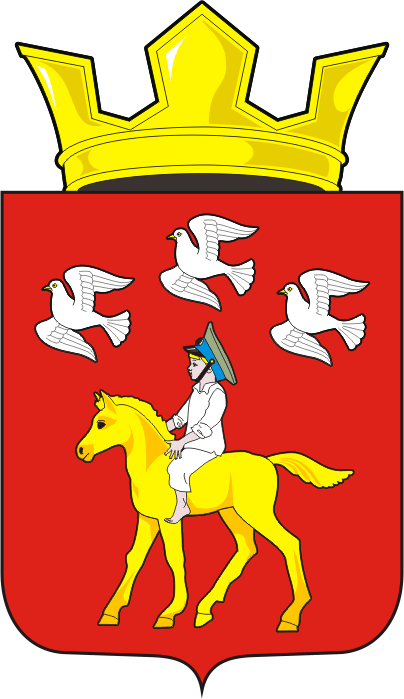 Председатель Совета депутатов сельсовета                                                                    С.Ю. Сидорчук.